ПРОЕКТ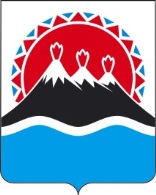 П О С Т А Н О В Л Е Н И ЕПРАВИТЕЛЬСТВА КАМЧАТСКОГО КРАЯ             г. Петропавловск-КамчатскийПРАВИТЕЛЬСТВО ПОСТАНОВЛЯЕТ:Внести в приложение к постановлению Правительства Камчатского края от 19.08.2013 № 366-П «Об утверждении Порядка осуществления государственного контроля (надзора) в области регулируемых государством цен (тарифов) Региональной службой по тарифам и ценам Камчатского края» следующие изменения:часть 2 дополнить пунктами 6, 7 следующего содержания:          «6) установленного предельного размера платы за проведение технического осмотра транспортных средств на территории Камчатского края и платы за выдачу дубликата диагностической карты;          7) цен на лекарственные препараты, включенные в перечень жизненно-необходимых и важнейших лекарственных препаратов.»;          2) часть 3 после слов «О газоснабжении в Российской Федерации»,» дополнить словами: «от 01.07.2011 № 170-ФЗ «О техническом осмотре транспортных средств и о внесении изменений в отдельные законодательные акты Российской Федерации», от 12.04.2010 № 61-ФЗ «Об обращении лекарственных средств»,»;          3) в части 2 после слов «(тарифов, надбавок» дополнить словами «, предельного размера платы)»;4) часть 5 дополнить пунктами 6, 7 следующего содержания:«6) в транспортном комплексе - соблюдение юридическими лицами и индивидуальными предпринимателями (в том числе дилерами), аккредитованными в установленном порядке для проведения технического осмотра (далее - операторы технического осмотра), предельных размера платы за проведение технического осмотра транспортных средств на территории Камчатского края;7) в области обращения лекарственных средств – соблюдение организациями оптовой торговли лекарственными средствами, аптечными организациями, индивидуальными предпринимателями, имеющими лицензию на осуществление фармацевтической деятельности, медицинскими организациями, имеющими лицензию на осуществление фармацевтической деятельности, и их обособленными подразделениями (амбулаториями, фельдшерскими и фельдшерско-акушерскими пунктами, центрами (отделениями) общей врачебной (семейной) практики), расположенными в сельских населенных пунктах, в которых отсутствуют аптечные организации при реализации лекарственных препаратов требований части 2 статьи 63 Федерального закона «Об обращении лекарственных средств» по применению цен, уровень которых не должен  превышать сумму фактической отпускной цены, установленной производителем лекарственных препаратов и не превышающей зарегистрированную предельную отпускную цену, и размера оптовой надбавки и (или) размера розничной надбавки, не превышающих соответственно размера предельной оптовой надбавки и (или) размера предельной розничной надбавки, установленных в Камчатском крае.»;5) часть 83 дополнить абзацем следующего содержания:«Юридические лица и индивидуальные предприниматели, деятельности которых при осуществлении регионального государственного контроля не присвоены категории риска, считаются отнесенными к категории низкого риска.»;6) в части 84:а) пункты 1-3 изложить в следующей редакции:«1) для категории значительного риска – 1 раз в 3 года;2) для категории среднего риска – 1 раз в 4 года и не реже 1 раза в 5 лет;3) для категории умеренного риска – 1 раз в 6 лет и не реже 1 раза в 8 лет;»;б) дополнить пунктом 4 следующего содержания:«4) в отношении юридических лиц и индивидуальных предпринимателей, деятельность которых отнесена к категории низкого риска при осуществлении регионального государственного контроля, плановые проверки не проводятся.»;7) пункт 5 части 86 изложить в следующей редакции:          «5) указание на категорию риска, а также сведения, на основании которых принято решение об отнесении деятельности юридического лица или индивидуального предпринимателя к категории риска, при отнесении объектов государственного контроля (надзора) к категориям чрезвычайно высокого, высокого, значительного риска.»;8) в пункте 4 части 9 слово «специалисты» заменить словами «главный специалист-эксперт».2.	Настоящее постановление вступает в силу через 10 дней после дня его официального опубликования.Председатель Правительства Камчатского края						                Р.С. Василевский СОГЛАСОВАНО:Исп. Региональная служба по тарифам и ценам Камчатского краяШишкова Инна НиколаевнаТел. (4152) 42-75-17Пояснительная запискак  проекту постановления Правительства Камчатского края «О внесении изменений в приложение к постановлению Правительства Камчатского края от 19.08.2013 № 366-П «Об утверждении Порядка осуществления государственного контроля (надзора) в области регулируемых государством цен (тарифов) Региональной службой по тарифам и ценам Камчатского края»Настоящий проект постановления Правительства Камчатского края разработан в целях приведения в соответствие с постановлением Правительства Российской Федерации от 17.08.2016 № 806 «О применении риск-ориентированного подхода при организации отдельных видов государственного контроля (надзора) и внесении изменений в некоторые акты Правительства Российской Федерации», постановлением Правительства Камчатского края от 19.12.2008 № 424-П «Об утверждении Положения о Региональной службе по тарифам и ценам Камчатского края».17.04.2020 года проект постановления Правительства Камчатского края размещен на Едином портале проведения независимой антикоррупционной экспертизы и общественного обсуждения проектов нормативных правовых актов Камчатского края для проведения в срок по 23.04.2020 года независимой антикоррупционной экспертизы.Издание настоящего постановления Правительства Камчатского края не потребует выделения дополнительных средств из краевого бюджета.Проект постановления Правительства Камчатского края не подлежит оценке регулирующего воздействия в соответствии с постановлением Правительства Камчатского края от 06.06.2013 № 233-П «Об утверждении Порядка проведения оценки регулирующего воздействия проектов нормативных правовых актов Камчатского края и экспертизы нормативных правовых актов Камчатского края».№О внесении изменений в приложение к постановлению Правительства Камчатского края от 19.08.2013 № 366-П «Об утверждении Порядка осуществления государственного контроля (надзора) в области регулируемых государством цен (тарифов) Региональной службой по тарифам и ценам Камчатского края»Заместитель Председателя Правительства Камчатского краяМ.А. СубботаРуководитель Региональнойслужбы по тарифам и ценамКамчатского краяИ.В. ЛагуткинаНачальник Главного правовогоуправления Губернатора и Правительства Камчатского края  С.Н. Гудин